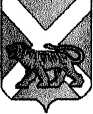 РОССИЙСКАЯ  ФЕДЕРАЦИЯМУНИЦИПАЛЬНЫЙ КОМИТЕТСЕРГЕЕВСКОГО СЕЛЬСКОГО ПОСЕЛЕНИЯПОГРАНИЧНОГО МУНИЦИПАЛЬНОГО РАЙОНАПРИМОРСКОГО КРАЯРЕШЕНИЕ17.05.2018                                                  с. Сергеевка                                                     № 165Об организации благоустройства на территории поселения в 2018 году и выполнении мероприятий муниципальной программы формирование современной городской среды на 2018 - 2020 годы    	Руководствуясь Федеральным законом «Об общих принципах организации местного самоуправления в Российской Федерации», Уставом Сергеевского сельского поселения, заслушав информацию главы Сергеевского сельского поселения Н.В. Кузнецовой, муниципальный комитет Сергеевского сельского поселения РЕШИЛ:1. Информацию об организации благоустройства на территории поселения в 2018 году и выполнении мероприятий муниципальной программы формирование современной городской среды на 2018 - 2020 годы- принять к сведению.2. Обнародовать настоящее решение на информационных стендах в помещениях администрации Сергеевского сельского поселения, сельской библиотеки села Сергеевка и сельского клуба села Украинка и разместить на официальном сайте Сергеевского сельского поселения (адрес сайта: www.sp-sergeevskoe.ru.).Глава Сергеевского сельского поселения                                                   Н.В. КузнецоваОб организации благоустройства на территории поселения в 2018 году и выполнении мероприятий муниципальной программы формирование современной городской среды на 2018 - 2020 годыОна сообщила, что на основании обращения граждан и проведённого опроса жителей в 2018 году планируется благоустройство территории общего пользования - сквера в селе Сергеевка Пограничного муниципального района (Адрес (местоположение: установлено относительно ориентира, расположенного за пределами границ земельного участка. Участок находится примерно в 120 метров от ориентира по направлению на северо-восток. Ориентир – часть жилого дома.  Почтовый адрес ориентира: Приморский край, Пограничный район, с.Сергеевка, ул. Рабочая, д.44. кв.2).Комплексный проект благоустройства общественного пространства – сквера фактически планируется на пустыре поросшим травянистой растительностью с редкими деревьями в центральной части населённого пункта села Сергеевка, с северной части территории расположено двухэтажное здание администрации сельского поселения, на первом этаже здания расположена Сергеевская врачебная амбулатория. В настоящее время территория площадью 2346 метров квадратных используется неэффективно. Через участок по диагонали с юго-востока на северо-запад пролегает фактически сложившийся пешеходный маршрут (народная тропа) от остановки общественного транспорта к жилому массиву. По этой же тропе в амбулаторию едут мамочки с колясками, ученики спешат в сельскую школу, а пенсионеры на почту. Благоустройство на данной территории отсутствует.В дождливую погоду (лето в 2017 году оказалось аномально мокрым) тропинка полностью была размыта и представляла собой серьёзный участок с лужами и грязью для испытаний. Для большинства жителей поселения данное благоустройство общественной территории станет комфортным местом свободного времяпровождения, что уже многие годы является актуальной для поселения проблемой. В частности, жители давно жаловались на отсутствие удобных мест для прогулок, активного отдыха. Эта проблема была особенно остро обозначена молодыми жителями села. Изменить эту ситуацию можно путем благоустройства территории наиболее посещаемой жителями, предназначенной для отдыха граждан, в том числе и социально незащищенных слоев населения и маломобильных групп населения. Территория имеет свою особенность - функциональное зонирование общественного пространства (зону активного отдыха и спорта с элементами спортивных и детских площадок, зеленую зону с прогулочными дорожками, скамейками). Многофункциональность территории позволит использовать её круглый год.   Планируется из этого получить следующий эффект: рост уровня обеспеченности населения объектами благоустройства для отдыха взрослых и детей, доступность объектов благоустройства для маломобильных групп населения, повышение уровня комфортности жизнедеятельности граждан сельского поселения посредством благоустройства территорий Сергеевского сельского поселения Пограничного муниципального района.Благоустройство территории сквера в селе Сергеевка включает в себя следующие мероприятия, относящиеся к минимальному перечню видов работ: устройство подъездных путей, устройство пешеходных дорожек, обеспечение освещения территории, установка скамеек, урн для мусора. К дополнительному перечню: оборудование детских и спортивных площадок; озеленение территории.Проектом предусмотрено размещение на земельном участке:- проездов и проходов к объекту благоустройства,- площадки для парковки автотранспорта, для посетителей объекта,- площадки для отдыха,- площадки для игр детей различных возрастных категорий,- площадки для спортивных игр и занятий,- разбивку газонов, цветников,- высадку деревьев и кустарников.Предусмотрено общее ограждение территории.Предусмотрена возможность устройства инженерных систем:- электроснабжения и освещения территории,- водоотведения поверхностного стока.В 2018 году планируется: Подготовка проектно-сметной документации, проверка достоверности стоимости работ, получение заключения экспертизы - февраль - апрель 2018;июль – ноябрь 2018: благоустройство общественного пространства, устройство дорожки из брусчатки вокруг игрового комплекса, устройство бордюрного камня вокруг игрового комплекса, замощение брусчаткой существующей диагональной тропы, устройство бордюрного камня вдоль тропы, предусмотрено установка малых архитектурных форм: скамеек, урн, клумб, столбов наружного освещения, отсыпка песком под игровой комплекс, монтаж игрового комплекса, установка наружного освещения со светодиодными лампами;общее ограждение территории, высадка деревьев и кустарников.  При изменении ситуации с финансированием Программы, при появлении дополнительных ресурсов администрация Сергеевского сельского поселения вправе изменять перечень мероприятий в тот или иной год реализации Программы.Основными рисками в реализации Программы являются:- нехватка средств местного бюджета.Это повлечёт снижение показателей реализации Программы и может быть частично или полностью компенсировано:1) привлечением иных внебюджетных источников софинансирования;2) уменьшением числа мероприятий, включенных в Программу.Мероприятия программы реализуются за счет средств федерального бюджета , средств краевого бюджета и средств бюджета Сергеевского сельского поселения. Общий объем финансирования мероприятий программы на 2018 – 2020 годы составляет 1 800 000 рублей, в т.ч. по годам: за счет средств местного бюджета составляет: 2018 год- 600,00 тыс. рублей; из них (в 2018 году): на проведение проектно-сметных работ, проверку достоверности стоимости работ, получение заключения гос. экспертизы – запланировано 200,00 тыс.руб.2019 год – 600,00 тыс.руб.  2020 год – 600,00 тыс.руб.Бюджетные ассигнования, предусмотренные в Программе, могут быть уточнены при формировании проекта местного бюджета на 2019 - 2021 годы.Объем финансирования Программы носит прогнозный характер и подлежит корректировке при изменении стоимости проведения ценовой экспертизы, выполнения работ.  Глава администрацииСергеевского сельского поселения                                                          Н.В. Кузнецова